Приглашение к участию в тендере на закупку банкоматов в кол-ве 100 ед. «______» января 2024г. Комиссия по закупкам и проведению тендеров ОАО «Коммерческий банк КЫРГЫЗСТАН» приглашает правомочных претендентов представить свои тендерные заявки на поставку банкоматов в общем кол-ве 100 ед.:Для участия в тендере Вам необходимо представить коммерческое предложение, которое должно содержать следующие условия: Условия поставки:Общее количество поставляемого оборудования по вышеуказанным требованиям.Сроки поставки не более 90 (девяносто) календарных дней, с даты заключения договора.Схема поставки CIP г.Бишкек, на склад Банка. Оплата за поставляемое терминальное оборудование, согласно заявленному Банком количеству – 100% постоплата.Предлагаемые банкоматы должны быть последней модели и новые, т.е. не восстановленные, не Б/У.Соблюдение SLA по технической поддержке банкоматного ПО и аппаратной части (узлов, механизмов, комплектующих) банкомата в рамках гарантийного периода поставляемого оборудования согласно требованиям Банка.  (SLA прилагается). Требования к поставщику:Гарантийный срок обслуживания на поставляемое оборудование не менее 24 месяцев.Наличие соответствующих сертификатов (платежных систем, сертификаты безопасности) на поставляемое термальное оборудование. Наличие авторизационных писем от производителей или мастер-дистрибьютор предлагаемого оборудования.Предложение должно включать в себя обучение персонала заказчика по эксплуатации, обслуживанию данного оборудования и программного обеспечения.Наличие локального офиса на территории Кыргызстана, квалифицированный персонал и необходимым парком запасных частей, для последующего гарантийного обслуживания поставляемого оборудования и возможного после гарантийного обслуживания.Осуществление не менее трех поставок подобного оборудования на территорию Кыргызстана.Опыт по гарантийному и сервисному обслуживанию подобного оборудования на территории Кыргызстана на протяжении не менее 4-х лет.Интеграция предлагаемых банкоматов с программным обеспечением Екассир (предхостовое/серверное решение управляющего банкоматного ПО - мониторинг, система фото/видео фиксации, управление АТМ и т.п.+ ПО непосредственно на АТМ).Обязательные технические требования к поставляемому оборудованию:Для участия в тендере необходим следующий пакет документов:коммерческое предложение;свидетельство о государственной регистрации (перерегистрации) для юридических лиц; индивидуальных предпринимателей;свидетельство о регистрации физического лица в качестве индивидуального предпринимателя без образования юридического лица, либо патент - для физических лиц;учредительные документы, оформленные в установленном порядке – для юридических лиц;банковский счет;подтверждение об отсутствии задолженностей (налоговой и соц. фонд.);подтверждение об отсутствии судебных разбирательств за последние два года;наличие не менее 3 (трех) положительных отзывов от заказчиков.Весь пакет документов необходимо предоставить до 13:00 часов (время Бишкекское) 09 февраля 2024 года в запечатанном виде по адресу: г. Бишкек, ул. Тоголок Молдо, 54А., в кабинет № 109, Отдел делопроизводства и контроля. Направленные позже указанного срока заявки не будут рассмотрены комиссией.Заинтересованные правомочные претенденты могут получить дополнительную информацию по следующим контактам: по телефону: + 996 554 01 14 42 (WhatsApp, Telegram) Эшеналиев Талай, почта: Taalaibek.Eshenaliev@cbk.kg.По итогам проведенного тендера, победителю будет направлено уведомление.	Уважаемые участники, просьба учесть, что все вышеуказанные требования, вышеописанное, является обязательными требованиями Банка!!! Брендирование Поставщиком/Заводом 62 ед. банкоматов офисного типа согласно требованиям, дизайну БанкаДизайн банкомата.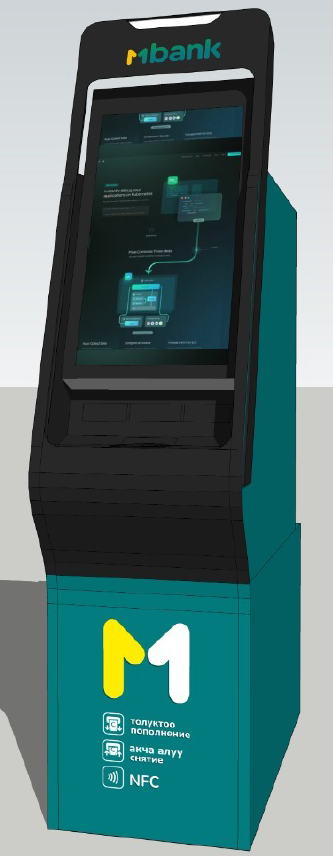 Покраска банкомата в фирменные цвета Банка желтый и бирюзовый (ниже). Лицевая, клиентская часть банкомата черный цвет, нижняя часть (фальшь дверь сейфовой зоны) обозначения «иконки» с надписями «толуктоо/пополнение», «чечип алуу/снятие», «NFC» белый цвет. Согласно фото дизайна банкомата. 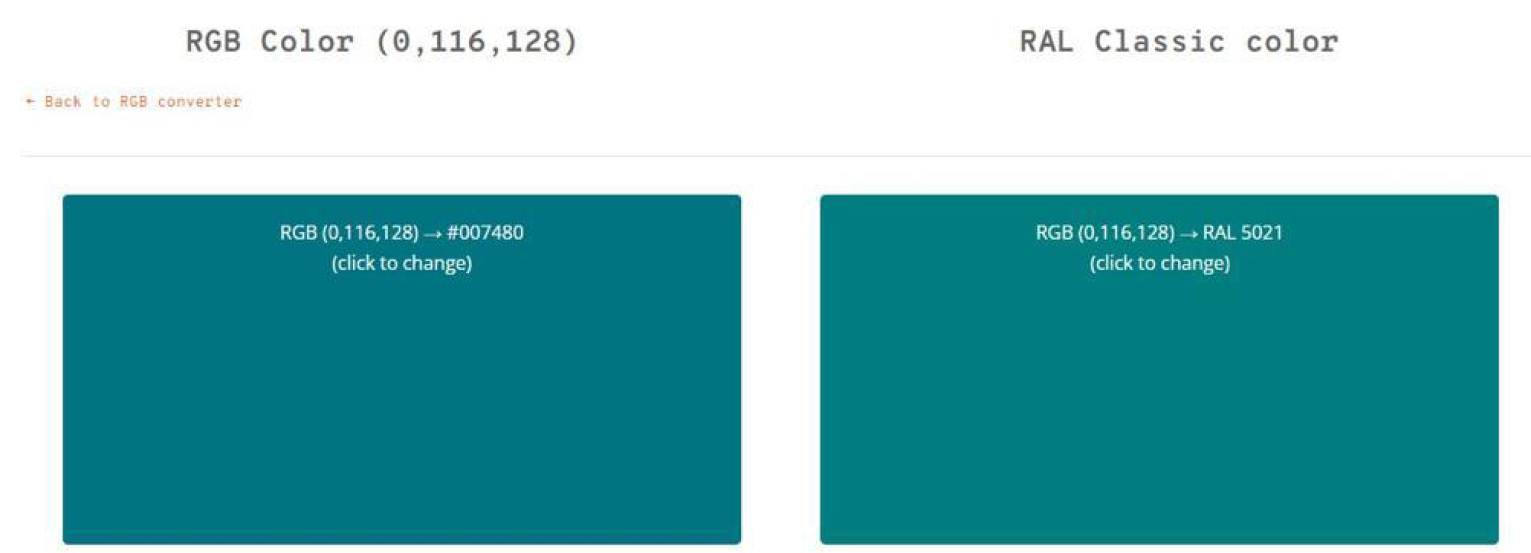 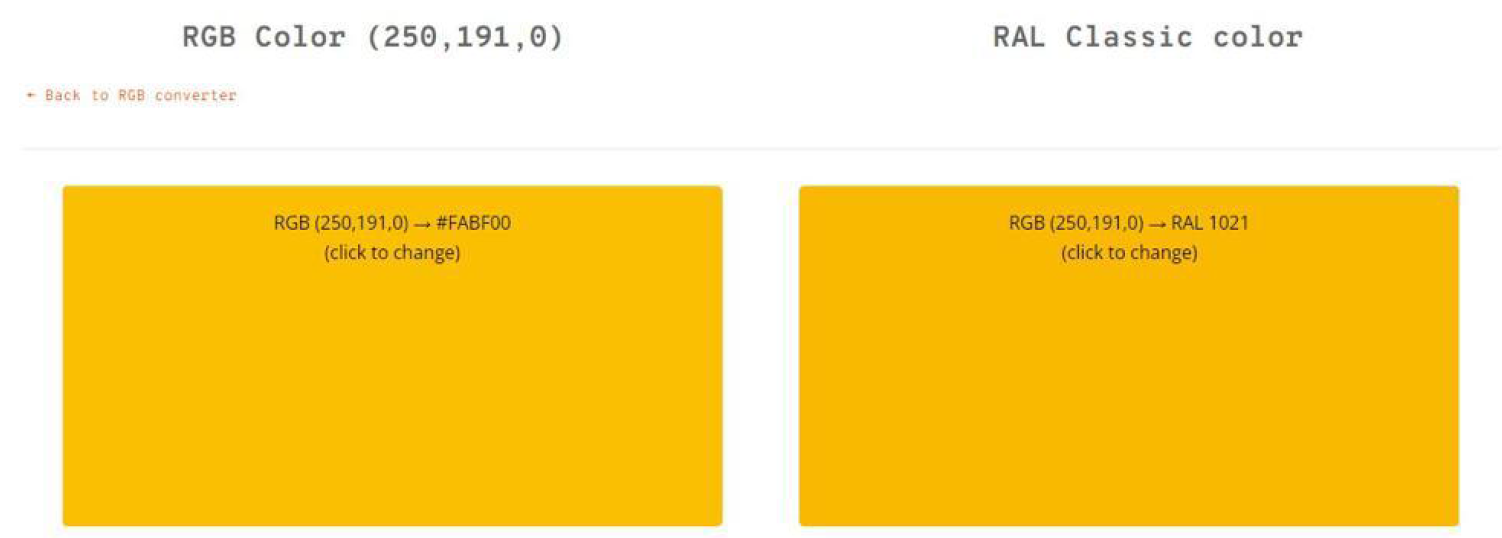 Верхняя часть банкомата с надписью «мbank» – это продолжение клиентского монитора (накладка, конструкция). Надпись «мbank» должна подсвечиваться.  Нижняя часть (фальшь дверь сейфовой зоны) банкомата логотип Банка «М» и обозначения «иконки» с надписями «толуктоо/пополнение», «чечип алуу/снятие», «NFC» – это покраска, не наклейка/и.  Требования Банка по SLA по технической поддержке банкоматного ПО и аппаратной части (узлов, механизмов, комплектующих) банкомата в рамках гарантийного периода поставляемого оборудования За нарушение SLA, в соответствии с указанным уровнем сервиса (Блокирующий, Критический, Обычный), Поставщик оплачивает Банку пеню за каждый час просрочки в размере 500 сом. №Тип банкоматаКоличество (единиц)1Офисного типа с функцией рециркуляции (CashIn/CashOut) 622Межстенного типа с функцией рециркуляции (CashIn/CashOut) 38Итого:Итого:100№Тип банкоматаТехнические параметры1Банкоматы  Ресайклер CashIn/CashOut офисного и межстенного типа Банкомат с функцией рециркуляции офисного и межстенного/черезстенного типа.1Банкоматы  Ресайклер CashIn/CashOut офисного и межстенного типа Техническая возможность работы с купюрами различного номинала и валютой (прием/выдача).  KGS/Сом, USD, RUR, EURO различных номиналов и серий. 1Банкоматы  Ресайклер CashIn/CashOut офисного и межстенного типа Обслуживание банковских карт – магнитной полосы, чип/EMV и бесконтакт/NFC ридер. 1Банкоматы  Ресайклер CashIn/CashOut офисного и межстенного типа Система обогрева межстенного и офисного банкомата в сейфовой и сервисной части.1Банкоматы  Ресайклер CashIn/CashOut офисного и межстенного типа Термопринтер печати чеков.1Банкоматы  Ресайклер CashIn/CashOut офисного и межстенного типа Кассеты CashIn/CashOut в кол-ве два комплекта (основной + сменный). 1Банкоматы  Ресайклер CashIn/CashOut офисного и межстенного типа Touch screen клиентского монитора.Межстенного типа АТМ – 19” дисплей.Офисного типа АТМ – 27” - 32” дисплей.1Банкоматы  Ресайклер CashIn/CashOut офисного и межстенного типа EPP-Х1 клавиатура с раскладкой рус/eng согласно требованиям платежных систем.1Банкоматы  Ресайклер CashIn/CashOut офисного и межстенного типа Настройка кассет на купюры (Кыргызский СОМ) различной серии 3 и 4, 5 и т.д.1Банкоматы  Ресайклер CashIn/CashOut офисного и межстенного типа Встроенная система фото/видеофиксации, две камеры, фронтальная и камера области выдачи наличных (шатерная).1Банкоматы  Ресайклер CashIn/CashOut офисного и межстенного типа Антискимминг (кард ридера и ЕРР клавиатуры).1Банкоматы  Ресайклер CashIn/CashOut офисного и межстенного типа Функция выдачи наличных по банковским картам Элкарт, Visa, MasterCard, UPI, МИР СИТ.1Банкоматы  Ресайклер CashIn/CashOut офисного и межстенного типа Наличие предустановленного ПО АТМ и ОС Win 10-11.1Банкоматы  Ресайклер CashIn/CashOut офисного и межстенного типа Процессор не менее i5.1Банкоматы  Ресайклер CashIn/CashOut офисного и межстенного типа Оперативная память не менее 8Gb.1Банкоматы  Ресайклер CashIn/CashOut офисного и межстенного типа Жесткий диск не менее 1Tb SSD.1Банкоматы  Ресайклер CashIn/CashOut офисного и межстенного типа Модуль выдачи купюр: 5 кассетный диспенсер для выдачи наличных. Емкостью кассеты не менее 3 500 купюр.1Банкоматы  Ресайклер CashIn/CashOut офисного и межстенного типа Брендирование поставщиком/заводом банкоматов офисного типа согласно приложенным ниже материалам Банка.1Банкоматы  Ресайклер CashIn/CashOut офисного и межстенного типа Регулируемые ножки банкоматов межстенного и офисного типа.1Банкоматы  Ресайклер CashIn/CashOut офисного и межстенного типа Все банкоматы должны быть оснащены специализированными комплектующими (шрифт Брайля, динамики, разъем для подключения наушников) для обслуживания ЛОВЗ.Приоритеты обращений:Сроки реакции и исправления указаны в таблице